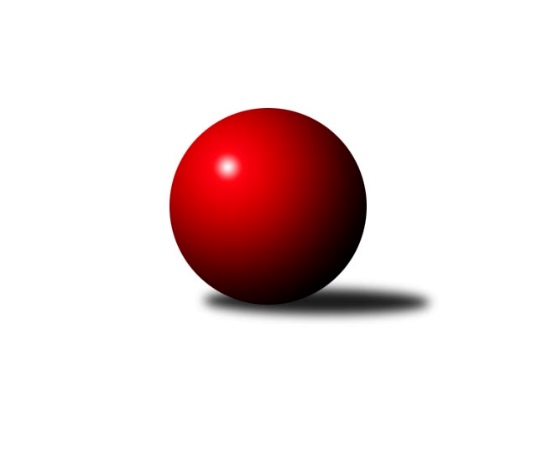 Č.1Ročník 2015/2016	1.10.2015Nejlepšího výkonu v tomto kole: 2479 dosáhlo družstvo: TJ Unie Hlubina˝B˝Okresní přebor Ostrava  2015/2016Výsledky 1. kolaSouhrnný přehled výsledků:TJ Unie Hlubina˝D˝	- TJ Unie Hlubina E	6.5:1.5	2372:2288	9.0:3.0	28.9.TJ Sokol Bohumín E	- SKK Ostrava C	6:2	2409:2338	8.0:4.0	29.9.TJ Unie Hlubina˝B˝	- TJ Sokol Michálkovice ˝B˝	6:2	2479:2335	9.5:2.5	29.9.SKK Ostrava˝D˝	- TJ Unie Hlubina C	4:4	2253:2260	5.0:7.0	30.9.TJ Sokol Bohumín F	- TJ Sokol Bohumín D	6:2	2410:2304	8.0:4.0	1.10.Tabulka družstev:	1.	TJ Unie Hlubina˝D˝	1	1	0	0	6.5 : 1.5 	9.0 : 3.0 	 2372	2	2.	TJ Unie Hlubina˝B˝	1	1	0	0	6.0 : 2.0 	9.5 : 2.5 	 2479	2	3.	TJ Sokol Bohumín F	1	1	0	0	6.0 : 2.0 	8.0 : 4.0 	 2410	2	4.	TJ Sokol Bohumín E	1	1	0	0	6.0 : 2.0 	8.0 : 4.0 	 2409	2	5.	TJ Unie Hlubina C	1	0	1	0	4.0 : 4.0 	7.0 : 5.0 	 2260	1	6.	SKK Ostrava˝D˝	1	0	1	0	4.0 : 4.0 	5.0 : 7.0 	 2253	1	7.	TJ VOKD Poruba C	0	0	0	0	0.0 : 0.0 	0.0 : 0.0 	 0	0	8.	SKK Ostrava C	1	0	0	1	2.0 : 6.0 	4.0 : 8.0 	 2338	0	9.	TJ Sokol Bohumín D	1	0	0	1	2.0 : 6.0 	4.0 : 8.0 	 2304	0	10.	TJ Sokol Michálkovice ˝B˝	1	0	0	1	2.0 : 6.0 	2.5 : 9.5 	 2335	0	11.	TJ Unie Hlubina E	1	0	0	1	1.5 : 6.5 	3.0 : 9.0 	 2288	0Podrobné výsledky kola:	 TJ Unie Hlubina˝D˝	2372	6.5:1.5	2288	TJ Unie Hlubina E	Oldřich Neuverth	 	 188 	 197 		385 	 2:0 	 352 	 	185 	 167		David Mičúnek	František Sedláček	 	 187 	 209 		396 	 1:1 	 405 	 	201 	 204		Jaroslav Klekner	Libor Pšenica	 	 209 	 216 		425 	 1:1 	 425 	 	215 	 210		Libor Mendlík	František Tříska	 	 194 	 199 		393 	 1:1 	 380 	 	208 	 172		Pavel Rybář	Alena Koběrová	 	 185 	 189 		374 	 2:0 	 348 	 	172 	 176		Veronika Rybářová	Hana Vlčková	 	 195 	 204 		399 	 2:0 	 378 	 	179 	 199		Daniel Herákrozhodčí: Nejlepšího výkonu v tomto utkání: 425 kuželek dosáhli: Libor Pšenica, Libor Mendlík	 TJ Sokol Bohumín E	2409	6:2	2338	SKK Ostrava C	David Zahradník	 	 171 	 188 		359 	 0:2 	 369 	 	179 	 190		Tomáš Kubát	Lukáš Modlitba	 	 229 	 203 		432 	 2:0 	 401 	 	213 	 188		Miroslav Heczko	Miroslava Ševčíková	 	 210 	 226 		436 	 2:0 	 406 	 	187 	 219		Miroslav Futerko	Martin Ševčík	 	 206 	 210 		416 	 2:0 	 391 	 	200 	 191		Miroslav Futerko ml.	Kateřina Honlová	 	 219 	 199 		418 	 2:0 	 358 	 	186 	 172		Oldřich Stolařík	Andrea Rojová	 	 181 	 167 		348 	 0:2 	 413 	 	203 	 210		Martin Futerkorozhodčí: Nejlepší výkon utkání: 436 - Miroslava Ševčíková	 TJ Unie Hlubina˝B˝	2479	6:2	2335	TJ Sokol Michálkovice ˝B˝	Jan Petrovič	 	 216 	 217 		433 	 2:0 	 393 	 	203 	 190		Zdeněk Zhýbala	Lubomír Jančar	 	 204 	 180 		384 	 1.5:0.5 	 361 	 	181 	 180		Petr Řepecky	Josef Kyjovský	 	 209 	 214 		423 	 2:0 	 370 	 	182 	 188		Martin Ščerba	Jiří Břeska	 	 188 	 212 		400 	 1:1 	 408 	 	214 	 194		Petr Jurášek	Josef Hájek	 	 208 	 212 		420 	 1:1 	 422 	 	211 	 211		Jan Zych	Roman Grüner	 	 221 	 198 		419 	 2:0 	 381 	 	194 	 187		Michal Borákrozhodčí: Nejlepší výkon utkání: 433 - Jan Petrovič	 SKK Ostrava˝D˝	2253	4:4	2260	TJ Unie Hlubina C	Bohumil Klimša	 	 162 	 196 		358 	 1:1 	 354 	 	178 	 176		Václav Rábl	Pavel Kubina	 	 213 	 195 		408 	 1:1 	 396 	 	217 	 179		Radim Konečný	Jaroslav Čapek	 	 187 	 183 		370 	 0:2 	 410 	 	207 	 203		Pavel Marek	Jiří Koloděj	 	 198 	 194 		392 	 2:0 	 320 	 	158 	 162		Michaela Černá	Miroslav Koloděj	 	 196 	 171 		367 	 1:1 	 362 	 	199 	 163		Karel Kudela	Petr Šebestík	 	 177 	 181 		358 	 0:2 	 418 	 	199 	 219		Rudolf Rieznerrozhodčí: Nejlepší výkon utkání: 418 - Rudolf Riezner	 TJ Sokol Bohumín F	2410	6:2	2304	TJ Sokol Bohumín D	Günter Cviner	 	 214 	 210 		424 	 1:1 	 414 	 	192 	 222		René Světlík	Ladislav Štafa	 	 215 	 207 		422 	 2:0 	 363 	 	203 	 160		Markéta Kohutková	Petr Lembard	 	 187 	 210 		397 	 2:0 	 380 	 	176 	 204		Kamila Vichrová *1	Pavlína Křenková	 	 181 	 189 		370 	 1:1 	 379 	 	196 	 183		Vlastimil Pacut	Stanislav Sliwka	 	 222 	 204 		426 	 2:0 	 367 	 	190 	 177		Hana Zaškolná	Vladimír Sládek	 	 184 	 187 		371 	 0:2 	 401 	 	202 	 199		Miroslav Palocrozhodčí: střídání: *1 od 51. hodu Jan KohutekNejlepší výkon utkání: 426 - Stanislav SliwkaPořadí jednotlivců:	jméno hráče	družstvo	celkem	plné	dorážka	chyby	poměr kuž.	Maximum	1.	Miroslava Ševčíková 	TJ Sokol Bohumín E	436.00	317.0	119.0	4.0	1/1	(436)	2.	Jan Petrovič 	TJ Unie Hlubina˝B˝	433.00	301.0	132.0	5.0	1/1	(433)	3.	Lukáš Modlitba 	TJ Sokol Bohumín E	432.00	298.0	134.0	3.0	1/1	(432)	4.	Stanislav Sliwka 	TJ Sokol Bohumín F	426.00	283.0	143.0	8.0	1/1	(426)	5.	Libor Pšenica 	TJ Unie Hlubina˝D˝	425.00	300.0	125.0	7.0	1/1	(425)	6.	Libor Mendlík 	TJ Unie Hlubina E	425.00	301.0	124.0	11.0	1/1	(425)	7.	Günter Cviner 	TJ Sokol Bohumín F	424.00	291.0	133.0	12.0	1/1	(424)	8.	Josef Kyjovský 	TJ Unie Hlubina˝B˝	423.00	292.0	131.0	2.0	1/1	(423)	9.	Ladislav Štafa 	TJ Sokol Bohumín F	422.00	298.0	124.0	14.0	1/1	(422)	10.	Jan Zych 	TJ Sokol Michálkovice ˝B˝	422.00	301.0	121.0	9.0	1/1	(422)	11.	Josef Hájek 	TJ Unie Hlubina˝B˝	420.00	287.0	133.0	3.0	1/1	(420)	12.	Roman Grüner 	TJ Unie Hlubina˝B˝	419.00	279.0	140.0	5.0	1/1	(419)	13.	Rudolf Riezner 	TJ Unie Hlubina C	418.00	285.0	133.0	5.0	1/1	(418)	14.	Kateřina Honlová 	TJ Sokol Bohumín E	418.00	287.0	131.0	5.0	1/1	(418)	15.	Martin Ševčík 	TJ Sokol Bohumín E	416.00	285.0	131.0	6.0	1/1	(416)	16.	René Světlík 	TJ Sokol Bohumín D	414.00	281.0	133.0	14.0	1/1	(414)	17.	Martin Futerko 	SKK Ostrava C	413.00	290.0	123.0	3.0	1/1	(413)	18.	Pavel Marek 	TJ Unie Hlubina C	410.00	274.0	136.0	3.0	1/1	(410)	19.	Pavel Kubina 	SKK Ostrava˝D˝	408.00	252.0	156.0	4.0	1/1	(408)	20.	Petr Jurášek 	TJ Sokol Michálkovice ˝B˝	408.00	285.0	123.0	8.0	1/1	(408)	21.	Miroslav Futerko 	SKK Ostrava C	406.00	283.0	123.0	6.0	1/1	(406)	22.	Jaroslav Klekner 	TJ Unie Hlubina E	405.00	300.0	105.0	6.0	1/1	(405)	23.	Miroslav Heczko 	SKK Ostrava C	401.00	268.0	133.0	8.0	1/1	(401)	24.	Miroslav Paloc 	TJ Sokol Bohumín D	401.00	298.0	103.0	5.0	1/1	(401)	25.	Jiří Břeska 	TJ Unie Hlubina˝B˝	400.00	278.0	122.0	6.0	1/1	(400)	26.	Hana Vlčková 	TJ Unie Hlubina˝D˝	399.00	276.0	123.0	6.0	1/1	(399)	27.	Petr Lembard 	TJ Sokol Bohumín F	397.00	284.0	113.0	12.0	1/1	(397)	28.	Radim Konečný 	TJ Unie Hlubina C	396.00	271.0	125.0	6.0	1/1	(396)	29.	František Sedláček 	TJ Unie Hlubina˝D˝	396.00	281.0	115.0	14.0	1/1	(396)	30.	Zdeněk Zhýbala 	TJ Sokol Michálkovice ˝B˝	393.00	278.0	115.0	4.0	1/1	(393)	31.	František Tříska 	TJ Unie Hlubina˝D˝	393.00	288.0	105.0	7.0	1/1	(393)	32.	Jiří Koloděj 	SKK Ostrava˝D˝	392.00	268.0	124.0	9.0	1/1	(392)	33.	Miroslav Futerko ml. 	SKK Ostrava C	391.00	284.0	107.0	15.0	1/1	(391)	34.	Oldřich Neuverth 	TJ Unie Hlubina˝D˝	385.00	266.0	119.0	6.0	1/1	(385)	35.	Lubomír Jančar 	TJ Unie Hlubina˝B˝	384.00	279.0	105.0	13.0	1/1	(384)	36.	Michal Borák 	TJ Sokol Michálkovice ˝B˝	381.00	278.0	103.0	7.0	1/1	(381)	37.	Pavel Rybář 	TJ Unie Hlubina E	380.00	265.0	115.0	8.0	1/1	(380)	38.	Vlastimil Pacut 	TJ Sokol Bohumín D	379.00	278.0	101.0	6.0	1/1	(379)	39.	Daniel Herák 	TJ Unie Hlubina E	378.00	283.0	95.0	8.0	1/1	(378)	40.	Alena Koběrová 	TJ Unie Hlubina˝D˝	374.00	287.0	87.0	17.0	1/1	(374)	41.	Vladimír Sládek 	TJ Sokol Bohumín F	371.00	285.0	86.0	18.0	1/1	(371)	42.	Pavlína Křenková 	TJ Sokol Bohumín F	370.00	264.0	106.0	13.0	1/1	(370)	43.	Jaroslav Čapek 	SKK Ostrava˝D˝	370.00	266.0	104.0	6.0	1/1	(370)	44.	Martin Ščerba 	TJ Sokol Michálkovice ˝B˝	370.00	273.0	97.0	14.0	1/1	(370)	45.	Tomáš Kubát 	SKK Ostrava C	369.00	266.0	103.0	8.0	1/1	(369)	46.	Miroslav Koloděj 	SKK Ostrava˝D˝	367.00	243.0	124.0	8.0	1/1	(367)	47.	Hana Zaškolná 	TJ Sokol Bohumín D	367.00	261.0	106.0	9.0	1/1	(367)	48.	Markéta Kohutková 	TJ Sokol Bohumín D	363.00	257.0	106.0	15.0	1/1	(363)	49.	Karel Kudela 	TJ Unie Hlubina C	362.00	273.0	89.0	12.0	1/1	(362)	50.	Petr Řepecky 	TJ Sokol Michálkovice ˝B˝	361.00	264.0	97.0	12.0	1/1	(361)	51.	David Zahradník 	TJ Sokol Bohumín E	359.00	263.0	96.0	11.0	1/1	(359)	52.	Bohumil Klimša 	SKK Ostrava˝D˝	358.00	244.0	114.0	12.0	1/1	(358)	53.	Oldřich Stolařík 	SKK Ostrava C	358.00	250.0	108.0	12.0	1/1	(358)	54.	Petr Šebestík 	SKK Ostrava˝D˝	358.00	260.0	98.0	15.0	1/1	(358)	55.	Václav Rábl 	TJ Unie Hlubina C	354.00	265.0	89.0	13.0	1/1	(354)	56.	David Mičúnek 	TJ Unie Hlubina E	352.00	273.0	79.0	19.0	1/1	(352)	57.	Veronika Rybářová 	TJ Unie Hlubina E	348.00	262.0	86.0	16.0	1/1	(348)	58.	Andrea Rojová 	TJ Sokol Bohumín E	348.00	269.0	79.0	10.0	1/1	(348)	59.	Michaela Černá 	TJ Unie Hlubina C	320.00	226.0	94.0	12.0	1/1	(320)Sportovně technické informace:Starty náhradníků:registrační číslo	jméno a příjmení 	datum startu 	družstvo	číslo startu14919	Petr Jurášek	29.09.2015	TJ Sokol Michálkovice ˝B˝	2x21181	Petr Řepecký	29.09.2015	TJ Sokol Michálkovice ˝B˝	1x23053	Martin Ščerba	29.09.2015	TJ Sokol Michálkovice ˝B˝	1x9067	Zdeněk Zhýbala	29.09.2015	TJ Sokol Michálkovice ˝B˝	2x8159	Jan Zych	29.09.2015	TJ Sokol Michálkovice ˝B˝	1x22186	Michal Borák	29.09.2015	TJ Sokol Michálkovice ˝B˝	1x14250	Jaroslav Klekner	28.09.2015	TJ Unie Hlubina E	2x14065	Josef Kyjovský	29.09.2015	TJ Unie Hlubina˝B˝	1x
Hráči dopsaní na soupisku:registrační číslo	jméno a příjmení 	datum startu 	družstvo	Program dalšího kola:2. kolo5.10.2015	po	17:00	TJ Sokol Michálkovice ˝B˝ - TJ Unie Hlubina E	5.10.2015	po	17:00	TJ Unie Hlubina C - TJ Sokol Bohumín F	6.10.2015	út	17:00	TJ Unie Hlubina˝B˝ - SKK Ostrava˝D˝	7.10.2015	st	17:00	SKK Ostrava C - TJ Unie Hlubina˝D˝	7.10.2015	st	17:00	TJ VOKD Poruba C - TJ Sokol Bohumín E	Nejlepší šestka kola - absolutněNejlepší šestka kola - absolutněNejlepší šestka kola - absolutněNejlepší šestka kola - absolutněNejlepší šestka kola - dle průměru kuželenNejlepší šestka kola - dle průměru kuželenNejlepší šestka kola - dle průměru kuželenNejlepší šestka kola - dle průměru kuželenNejlepší šestka kola - dle průměru kuželenPočetJménoNázev týmuVýkonPočetJménoNázev týmuPrůměr (%)Výkon1xMiroslava ŠevčíkováBohumín E4361xMiroslava ŠevčíkováBohumín E113.044361xJan PetrovičHlubina B4331xLukáš ModlitbaBohumín E1124321xLukáš ModlitbaBohumín E4321xRudolf RieznerHlubina C111.284181xStanislav SliwkaBohumín F4261xStanislav SliwkaBohumín F110.454261xLibor PšenicaHlubina D4251xGünter CvinerBohumín F109.934241xLibor MendlíkHlubina E4251xJan PetrovičHlubina B109.62433